BUNKERMANIA 2023	PLASTIC MODEL SHOW AND CONTEST	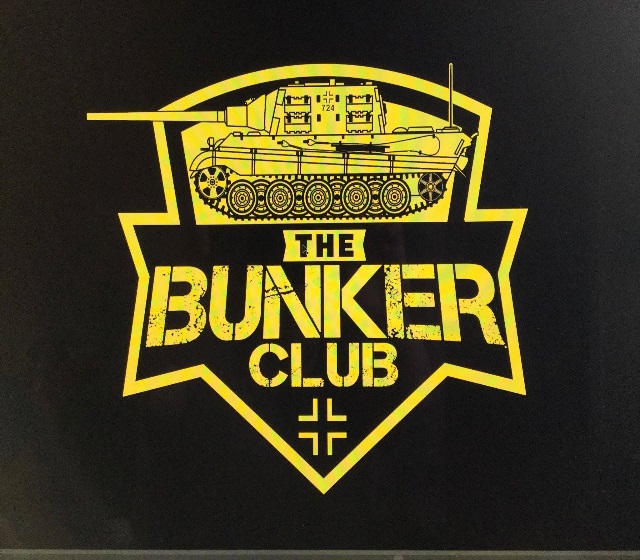 Saturday, Nov. 18th								Clyde Fire Hall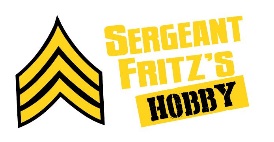 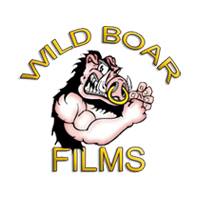 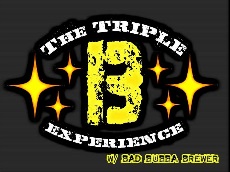 